Martfű Város Polgármesterétől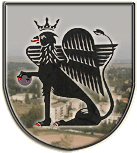 5435 Martfű, Szent István tér 1. Tel: 56/450-222; Fax: 56/450-853E-mail: titkarsag@ph.martfu.huELŐTERJESZTÉSa nem közművel összegyűjtött háztartási szennyvíz begyűjtésére vonatkozó helyi közszolgáltatásról szóló 5/2015. (II. 27.) önkormányzati rendelet módosításáraMartfű Város Önkormányzata Képviselő-testületének 2017. április 27-ei üléséreElőkészítette: Baloghné Juhász Erzsébet irodavezetőVéleményező: Pénzügyi, Ügyrendi és Városfejlesztési BizottságDöntéshozatal: minősített többség Tárgyalás módja: nyilvános ülésIndokolása nem közművel összegyűjtött háztartási szennyvíz begyűjtésére vonatkozó helyi közszolgáltatásról szóló 5/2015. (II. 27.) önkormányzati rendelet módosításáról szóló ../2017.(..…...) önkormányzati rendelethezA nem közművel összegyűjtött háztartási szennyvíz begyűjtésére vonatkozó helyi közszolgáltatásról szóló 5/2015. (II. 27.) önkormányzati rendelet 7. § (3) bekezdése értelmében a közszolgáltató minden év december 15-ig kezdeményezheti a díj felülvizsgálatát.2016. december 15-ig a közszolgáltató nem tett javaslatot  a közszolgáltatás díjával kapcsolatban, ezért a rendelet módosítása a díjtételek fizetésének időkorlátjának hatályon kívül helyezésére terjed ki.1.	§- hoz	A rendelet módosítására vonatkozó rendelkezést tartalmazza a §.2.	§- hozA hatályba léptető rendelkezést tartalmazza a §.Hatásvizsgálata nem közművel összegyűjtött háztartási szennyvíz begyűjtésére vonatkozó helyi közszolgáltatásról szóló 5/2015. (II. 27.) önkormányzati rendelet módosításáról szóló ../2017.(..…...) önkormányzati rendelethezTársadalmi-gazdasági, költségvetési hatása:Társadalmi hatása: a szolgáltatás díjtétele nem változik, ily módon a szolgáltatást igénybevevő terhei nem növekednek.Gazdasági hatás: A közszolgáltatás díját úgy kell meghatározni, hogy a szolgáltatáshoz kapcsolódó költségek, ráfordítások megtérüljenek. Bevételi forrást jelent a szolgáltató számára.Költségvetési hatása: Az állami hozzájárulás a becsült éves mennyiség után (100, Ft/m3) igényelhető az önkormányzat részéről, mellyel a ténylegesen elszállított mennyiség alapján kell elszámolni. Környezeti és egészségi hatása, következményei:A rendelet módosítása nem jár környezeti és egészségi hatással.Adminisztratív terheket befolyásoló hatás:A rendelet elfogadása minimális adminisztratív terhekkel jár.A jogszabály megalkotásának szükségessége, a jogalkotás elmaradásának várható következményei:A rendelet megalkotásával eleget teszünk a magasabb szintű jogszabályok előírásainak.A jogszabály alkalmazásához szükséges személyi, szervezeti, tárgyi és pénzügyi feltételek:Rendelkezésre állnak.Martfű, 2017. április 6.Dr. Papp Antal polgármesterLátta: Szász Éva	jegyző